Responsável Técnico:-------------------------------------------Francineuma Alves de SousaAssistente SocialCRESS 63167-----------------------------------------José Francisco Blanco BertoloPresidente                                                           RELATÓRIOS DE ATIVIDADES                                                           RELATÓRIOS DE ATIVIDADES                                                           RELATÓRIOS DE ATIVIDADES                                                           RELATÓRIOS DE ATIVIDADESÓRGÃO EXECUTOR:Associação dos Legionários de CristoCOMPLEXIDADE DA PROTEÇÃO SOCIAL: BásicaCOMPLEXIDADE DA PROTEÇÃO SOCIAL: BásicaCOMPLEXIDADE DA PROTEÇÃO SOCIAL: BásicaMÊS DE REFERÊNCIA: FEVEREIROMÊS DE REFERÊNCIA: FEVEREIROMÊS DE REFERÊNCIA: FEVEREIROMÊS DE REFERÊNCIA: FEVEREIRODescrição do Serviço/ BenefícioPúblico AlvoNº de AtendidosNº de AtendidosDescrição do Serviço/ BenefícioPúblico AlvoServiço de Convivência e Fortalecimento de Vínculo Crianças e adolescentesProgramada150Serviço de Convivência e Fortalecimento de Vínculo Crianças e adolescentesExecutada226O mês de Fevereiro as atividades foram elaboradas pela equipe técnica do Serviço de Covivência e Fortalecimento de Vínculos, foram desenvolvidas ações para que o retorno presencial fosse seguro com todos os protocolos emitidos pela OMS.A Oficina Preparatória de Formação ao Mercado de Trabalho Auxiliar Administrativo, Marketing e Vendas retornou presencial com orientador em sala seguindo o Plano de Trabalho.DESCRIÇÃO DAS AÇÕES EXECUTADASDESCRIÇÃO DAS AÇÕES EXECUTADASAÇÃO: Oficina Contação Estória- Fábula a Lebre e a TartarugaAÇÃO: Oficina Contação Estória- Fábula a Lebre e a TartarugaData: 17/02/2022Local: ALCPúblico Alvo/Participantes: Crianças/adolescentes 09 a 13 anos ( manhã e tarde)Público Alvo/Participantes: Crianças/adolescentes 09 a 13 anos ( manhã e tarde)Número de Convocados: 50 Número de Presentes: 28Materiais Utilizados: Sala de dança, Lápis,  Lápis de cor, Sulfite. Materiais Utilizados: Sala de dança, Lápis,  Lápis de cor, Sulfite. Descrição: As fábulas possuem uma estrutura que possibilita o desenvolvimento da criança/adolescente, primeiramente, essa narrativa é curta, possui uma história simples e divertida, envolvendo personagens que podem ser pessoas, animais, elementos da natureza, e muito mais. Esses personagens são entrelaçados durante o enredo e trocam experiências importantes.A fábula apresenta um fundo moral e geralmente é utilizada com fins educativos, pois essas experiências geram reflexões. O objetivo da atividade será compartilhado pelo orientador com os participantes, explicando o desenvolvimento da atividade proposta.Para a execução da atividade o orientador preparou  o cenário com antecedência e separou  os objetos e os materiais que foram  utilizados.Ao iniciar o orientador acomodou  as crianças para o desenvolvimento da atividade, feito a leitura da fábula e posteriormente  proposto as crianças para contar a mesma história trabalhada na modalidade anterior através de ilustração, mímica ou encenação, podendo trabalhar a história toda ou parte dela, de acordo com a faixa etária das crianças, desta forma o orientador mostrou  às crianças que as histórias podem ser contadas de diversas formas. Cada criança pode escolher a maneira de reproduzir a estória  individual ou em dupla. Atividade executada  para ambos os períodos.Essa ação foi realizada com todos os protocolos de segurança, emitido pela OMS (Organização Mundial de saúde). Descrição: As fábulas possuem uma estrutura que possibilita o desenvolvimento da criança/adolescente, primeiramente, essa narrativa é curta, possui uma história simples e divertida, envolvendo personagens que podem ser pessoas, animais, elementos da natureza, e muito mais. Esses personagens são entrelaçados durante o enredo e trocam experiências importantes.A fábula apresenta um fundo moral e geralmente é utilizada com fins educativos, pois essas experiências geram reflexões. O objetivo da atividade será compartilhado pelo orientador com os participantes, explicando o desenvolvimento da atividade proposta.Para a execução da atividade o orientador preparou  o cenário com antecedência e separou  os objetos e os materiais que foram  utilizados.Ao iniciar o orientador acomodou  as crianças para o desenvolvimento da atividade, feito a leitura da fábula e posteriormente  proposto as crianças para contar a mesma história trabalhada na modalidade anterior através de ilustração, mímica ou encenação, podendo trabalhar a história toda ou parte dela, de acordo com a faixa etária das crianças, desta forma o orientador mostrou  às crianças que as histórias podem ser contadas de diversas formas. Cada criança pode escolher a maneira de reproduzir a estória  individual ou em dupla. Atividade executada  para ambos os períodos.Essa ação foi realizada com todos os protocolos de segurança, emitido pela OMS (Organização Mundial de saúde). Resultados Alcançados: Estimular as famílias a construírem laços afetivos mais fortes através dos momentos de leitura ou contação de histórias realizado no ambiente domiciliar. Incentivar as crianças/adolescentes à se expressar, estimular a desenvoltura para se apresentar promover um espaço de lazer e entretenimento, desenvolvendo a criatividade e proporcionar uma reflexão diante da moral da estória.Resultados Alcançados: Estimular as famílias a construírem laços afetivos mais fortes através dos momentos de leitura ou contação de histórias realizado no ambiente domiciliar. Incentivar as crianças/adolescentes à se expressar, estimular a desenvoltura para se apresentar promover um espaço de lazer e entretenimento, desenvolvendo a criatividade e proporcionar uma reflexão diante da moral da estória.Pontos Facilitadores: Entusiasmo das crianças com apresentação da estória.Pontos Facilitadores: Entusiasmo das crianças com apresentação da estória.Pontos Dificultadores: Não houve.Pontos Dificultadores: Não houve.Registro Fotográfico: 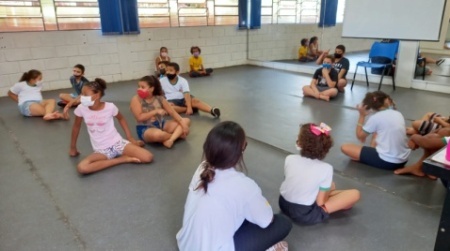 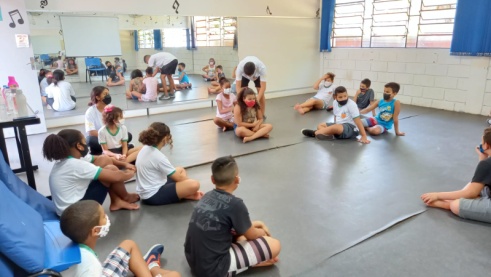 Registro Fotográfico: DESCRIÇÃO DAS AÇÕES EXECUTADASDESCRIÇÃO DAS AÇÕES EXECUTADASAÇÃO: Atividade livre- RelóginhoAÇÃO: Atividade livre- RelóginhoData: 17/02/2022Local: ALCPúblico Alvo/Participantes: Crianças /adolescentes 09 a 11 anosPúblico Alvo/Participantes: Crianças /adolescentes 09 a 11 anosNúmero de Convocados: 26 Número de Presentes: 15Materiais Utilizados: Pátio, Corda.Materiais Utilizados: Pátio, Corda.Descrição: A atividade foi executada no pátio pela orientadora, que explicou para as crianças como realizar a brincadeira em seguida incentivou os mesmos a participarem. Uma criança fica no centro da roda com a corda e os outros participantes da brincadeira ficam em redor, formando um círculo. Quem está no meio gira a corda bem rente ao chão e os demais precisam pular a corda sem deixá-la encostar  na perna ou pés. Essa ação foi realizada com todos os protocolos de segurança, emitido pela OMS (Organização Mundial de saúde). Descrição: A atividade foi executada no pátio pela orientadora, que explicou para as crianças como realizar a brincadeira em seguida incentivou os mesmos a participarem. Uma criança fica no centro da roda com a corda e os outros participantes da brincadeira ficam em redor, formando um círculo. Quem está no meio gira a corda bem rente ao chão e os demais precisam pular a corda sem deixá-la encostar  na perna ou pés. Essa ação foi realizada com todos os protocolos de segurança, emitido pela OMS (Organização Mundial de saúde). Resultados Alcançados: Realizar os movimentos básicos de saltar com um e dois pés, agachar, girar e equilibrar-se e suas relações com o ritmo em que esses movimentos são executados; Projetar e construir sequências de movimentos levando em conta os seus limites corporais e os dos colegas.Resultados Alcançados: Realizar os movimentos básicos de saltar com um e dois pés, agachar, girar e equilibrar-se e suas relações com o ritmo em que esses movimentos são executados; Projetar e construir sequências de movimentos levando em conta os seus limites corporais e os dos colegas.Pontos Facilitadores: Atividade de fácil entendimento e participação das crianças.Pontos Facilitadores: Atividade de fácil entendimento e participação das crianças.Pontos Dificultadores: Não houve.Pontos Dificultadores: Não houve.Registro Fotográfico: 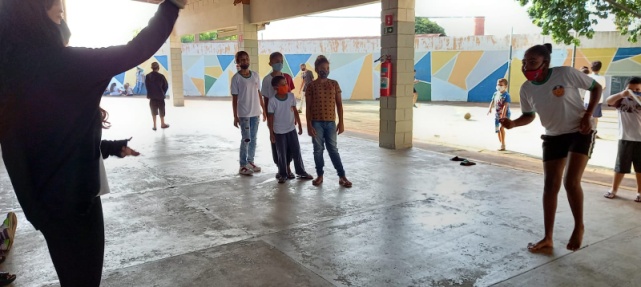 Registro Fotográfico: DESCRIÇÃO DAS AÇÕES EXECUTADASDESCRIÇÃO DAS AÇÕES EXECUTADASAÇÃO: Reunião com a rede socioassistencial AÇÃO: Reunião com a rede socioassistencial Data: 17/02/2022Local: Plataforma Google meet.Público Alvo/Participantes: Assistente SocialPúblico Alvo/Participantes: Assistente SocialNúmero de Convocados: 03 Número de Presentes: 03Materiais Utilizados: Plataforma Google meet, computador e celular.Materiais Utilizados: Plataforma Google meet, computador e celular.Descrição: A reunião contou com a participação da Assistente Social do CRAS- Vida Nova e Assistente Social representando a Associação dos Legionários de Cristo, em pauta foi discutido o preenchimento de vagas.  Para o  período da manhã está completo, mas ainda resta vagas para o período da tarde. Alguns casos de crianças/adolescentes que não tem interesse de continuarem no Serviço de Convivência e Fortalecimento de Vínculos devido ao período escolar, passado o nome dos mesmos. Houve uma troca de informações sobre o  Ação Jovem, de como receber o beneficio devido alterações. Essa ação foi realizada com todos os protocolos de segurança, emitido pela OMS (Organização Mundial de saúde). Descrição: A reunião contou com a participação da Assistente Social do CRAS- Vida Nova e Assistente Social representando a Associação dos Legionários de Cristo, em pauta foi discutido o preenchimento de vagas.  Para o  período da manhã está completo, mas ainda resta vagas para o período da tarde. Alguns casos de crianças/adolescentes que não tem interesse de continuarem no Serviço de Convivência e Fortalecimento de Vínculos devido ao período escolar, passado o nome dos mesmos. Houve uma troca de informações sobre o  Ação Jovem, de como receber o beneficio devido alterações. Essa ação foi realizada com todos os protocolos de segurança, emitido pela OMS (Organização Mundial de saúde). Resultados Alcançados: Oportunizar a troca de experiências de ações e atendimentos e demandas do Serviço de Convivência e Fortalecimento de Vínculos.Resultados Alcançados: Oportunizar a troca de experiências de ações e atendimentos e demandas do Serviço de Convivência e Fortalecimento de Vínculos.Pontos Facilitadores: Participação dos técnicos.Pontos Facilitadores: Participação dos técnicos.Pontos Dificultadores: Não houve.Pontos Dificultadores: Não houve.Registro Fotográfico: 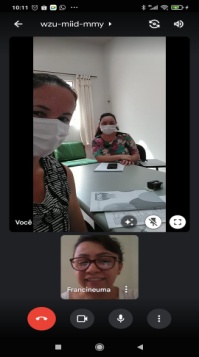 Registro Fotográfico: DESCRIÇÃO DAS AÇÕES EXECUTADASDESCRIÇÃO DAS AÇÕES EXECUTADASAÇÃO: Atividade livre-recreação -twisterAÇÃO: Atividade livre-recreação -twisterData: 18/02/2022Local: ALCPúblico Alvo/Participantes: Crianças/adolescentes (06 a 08 anos)- manhã e tardePúblico Alvo/Participantes: Crianças/adolescentes (06 a 08 anos)- manhã e tardeNúmero de Convocados: 32 Número de Presentes:  23Materiais Utilizados: Pátio, tabuleiro. Materiais Utilizados: Pátio, tabuleiro. Descrição: O Twister é um jogo em que  mescla-se coordenação de mãos e pés ( o corpo todo), cores e jogo de cintura. Os participantes precisam atender aos comandos da roleta (ou dados, ou cartas) e posicionar sua mão ou pé em um dos círculos de um tabuleiro gigante colocado no chão.  Atividade executada para os dois períodos, manhã e tarde.Essa ação foi realizada com todos os protocolos de segurança, emitido pela OMS (Organização Mundial de saúde).Descrição: O Twister é um jogo em que  mescla-se coordenação de mãos e pés ( o corpo todo), cores e jogo de cintura. Os participantes precisam atender aos comandos da roleta (ou dados, ou cartas) e posicionar sua mão ou pé em um dos círculos de um tabuleiro gigante colocado no chão.  Atividade executada para os dois períodos, manhã e tarde.Essa ação foi realizada com todos os protocolos de segurança, emitido pela OMS (Organização Mundial de saúde).Resultados Alcançados: Desenvolve o equilíbrio, força, lateralidade, coordenação motora, a noção de direita/esquerda, as cores primárias e estratégias usada  durante a movimentação.Resultados Alcançados: Desenvolve o equilíbrio, força, lateralidade, coordenação motora, a noção de direita/esquerda, as cores primárias e estratégias usada  durante a movimentação.Pontos Facilitadores:  Participação e interesse das crianças. Pontos Facilitadores:  Participação e interesse das crianças. Pontos Dificultadores:  Não houve.Pontos Dificultadores:  Não houve.Registro Fotográfico: 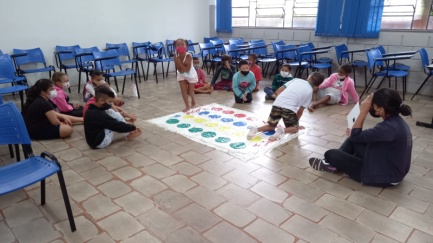 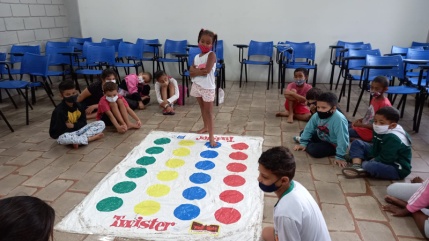 Registro Fotográfico: DESCRIÇÃO DAS AÇÕES EXECUTADASDESCRIÇÃO DAS AÇÕES EXECUTADASAÇÃO: Oficina de Dança- Cup Song- Brincadeira do CopoAÇÃO: Oficina de Dança- Cup Song- Brincadeira do CopoData: 18/02/2022Local: ALCPúblico Alvo/Participantes: Crianças 09 a 11 anos Público Alvo/Participantes: Crianças 09 a 11 anos Número de Convocados: 26 Número de Presentes: 18Materiais Utilizados: Copos de plástico, mesas e recursos multimídia.Materiais Utilizados: Copos de plástico, mesas e recursos multimídia.Descrição: A batida da música do copo é inspirada em uma antiga brincadeira de crianças chamada "O jogo do copo".  Atividade realizada para ambos os períodos. Para a progressão da atividade, será necessário que cada criança tenha um copo em mãos para brincar. Haverá uma explicação do passo a passo de como será feita a sequência com o copo. Após essa fase, será realizada com a música e com o passe do copo para outros integrantes. Essa atividade foi executada com as crianças/adolescentes pensando no engajamento familiar que representa o conjunto de ações e práticas que envolvem participação dos familiares, pais e responsáveis no desenvolvimento de suas crianças e adolescentes. As ações elaboradas na oficina oferecem sugestões de momentos de interação em casa, com danças e brincadeiras para compartilhar e alegrar o cotidiano.Oriente as famílias que puderem para que registrem esse momento com fotos, compartilhando e incentivando a participação dos demais integrantes. Brincar é uma forma dinâmica e divertida de estabelecer e fortalecer os vínculos familiares.Essa ação foi realizada com todos os protocolos de segurança, emitido pela OMS (Organização Mundial de saúde).Descrição: A batida da música do copo é inspirada em uma antiga brincadeira de crianças chamada "O jogo do copo".  Atividade realizada para ambos os períodos. Para a progressão da atividade, será necessário que cada criança tenha um copo em mãos para brincar. Haverá uma explicação do passo a passo de como será feita a sequência com o copo. Após essa fase, será realizada com a música e com o passe do copo para outros integrantes. Essa atividade foi executada com as crianças/adolescentes pensando no engajamento familiar que representa o conjunto de ações e práticas que envolvem participação dos familiares, pais e responsáveis no desenvolvimento de suas crianças e adolescentes. As ações elaboradas na oficina oferecem sugestões de momentos de interação em casa, com danças e brincadeiras para compartilhar e alegrar o cotidiano.Oriente as famílias que puderem para que registrem esse momento com fotos, compartilhando e incentivando a participação dos demais integrantes. Brincar é uma forma dinâmica e divertida de estabelecer e fortalecer os vínculos familiares.Essa ação foi realizada com todos os protocolos de segurança, emitido pela OMS (Organização Mundial de saúde).Resultados Alcançados: Oferecer, de maneira divertida e dinâmica, recursos que instiguem as crianças/adolescentes o desenvolvimento da memória. Exercitar a concentração no processo sequencial do jogo. Disciplina e respeito às regras.Resultados Alcançados: Oferecer, de maneira divertida e dinâmica, recursos que instiguem as crianças/adolescentes o desenvolvimento da memória. Exercitar a concentração no processo sequencial do jogo. Disciplina e respeito às regras.Pontos Facilitadores:  Interação das crianças. Pontos Facilitadores:  Interação das crianças. Pontos Dificultadores: Não houve. Pontos Dificultadores: Não houve. Registro Fotográfico: 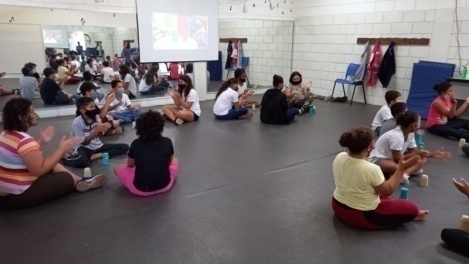 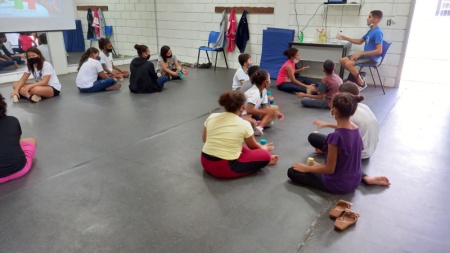 Registro Fotográfico: DESCRIÇÃO DAS AÇÕES EXECUTADASDESCRIÇÃO DAS AÇÕES EXECUTADASAÇÃO: Atividade Livre- Pintura em guacheAÇÃO: Atividade Livre- Pintura em guacheData: 18/02/2022Local: ALCPúblico Alvo/Participantes: Crianças/adolescentes (09 a 13 anos)- período manhã e tardePúblico Alvo/Participantes: Crianças/adolescentes (09 a 13 anos)- período manhã e tardeNúmero de Convocados: 50 Número de Presentes:  29Materiais Utilizados: Sala de criação, guache,pinceis, esponja, cartolinas.Materiais Utilizados: Sala de criação, guache,pinceis, esponja, cartolinas.Descrição: Na sala de criação a orientadora responsável aplicou a pintura com guache no qual o  objetivo foi  fazer com que a criança/adolescente  se divertisse  e estimulasse  a criatividade. Utilizou-se  as cores permitindo  experiências sensoriais com meios novos e diferentes, como papéis de variadas texturas, pincéis e água. Essa ação foi realizada com todos os protocolos de segurança, emitido pela OMS (Organização Mundial de saúde).Descrição: Na sala de criação a orientadora responsável aplicou a pintura com guache no qual o  objetivo foi  fazer com que a criança/adolescente  se divertisse  e estimulasse  a criatividade. Utilizou-se  as cores permitindo  experiências sensoriais com meios novos e diferentes, como papéis de variadas texturas, pincéis e água. Essa ação foi realizada com todos os protocolos de segurança, emitido pela OMS (Organização Mundial de saúde).Resultados Alcançados: Estimular a comunicação, a criatividade, sensibilidade e aumentar a capacidade de concentração e expressão.Resultados Alcançados: Estimular a comunicação, a criatividade, sensibilidade e aumentar a capacidade de concentração e expressão.Pontos Facilitadores:  Profissional capacitado.Pontos Facilitadores:  Profissional capacitado.Pontos Dificultadores:  Dificuldade de alguns adolescentes na execução da atividade. Pontos Dificultadores:  Dificuldade de alguns adolescentes na execução da atividade. Registro Fotográfico: 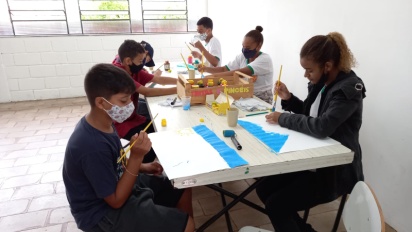 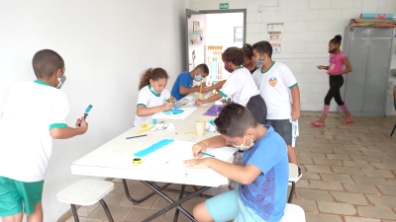 Registro Fotográfico: DESCRIÇÃO DAS AÇÕES EXECUTADASDESCRIÇÃO DAS AÇÕES EXECUTADASAÇÃO: Oficina de criação- MosaicoAÇÃO: Oficina de criação- MosaicoData: 21/02/2022Local: ALCPúblico Alvo/Participantes:  Criança/adolescente (06 a 08anos)- manhã e tardePúblico Alvo/Participantes:  Criança/adolescente (06 a 08anos)- manhã e tardeNúmero de Convocados: 35 Número de Presentes:  28Materiais Utilizados: Folha de sulfite,Cola Branca,Lápis Grafite,Canetinha,Tesoura,Retalhos de papel, EVA ou material escolhido.Materiais Utilizados: Folha de sulfite,Cola Branca,Lápis Grafite,Canetinha,Tesoura,Retalhos de papel, EVA ou material escolhido.Descrição:  O mosaico é uma antiga arte decorativa. A técnica consiste em cortar pequenos pedaços do material escolhido unindo de maneira harmoniosa, formando um todo. É uma técnica de muita paciência. As imagens podem ser desenhadas a lápis ou impressas.Ressaltamos que a complexibilidade do desenho deve ser coerente com a faixa etária de cada turma. O orientador direcionou os participantes para realização da atividade, distribuindo o material para confecção do mosaico. A aplicação foi individual.Cada participante recebeu  uma folha de sulfite. Fez-se  um desenho da  preferência a lápis. Logo após recortou-se tirinhas em papéis coloridos, (disponíveis na sala de criação, panfletos, jornais, revistas, retalhos de EVA) que serão recortados novamente em quadradinhos.  A seguir, preencheram  o desenho escolhido com os quadradinhos.Ao final contornaram  o desenho com canetinha preta para reforçar a forma. Pensando em estabelecer e fortalecer os vínculos, sugerimos que ao término das ações, o orientador converse com a turma e envie para casa do participante o que foi produzido. Além de presentear alguém de sua convivência, as ações transmitem aprendizagem aos familiares deixando a possiblidade de reproduzir nossas atividades.Orientou-se  as famílias que puderem para que registrem esse momento com fotos para incentivar e compartilhar com os demais.O envolvimento familiar resulta em crianças e adolescentes mais dedicados, confiantes, motivados e propensos a ter um bom desempenho.Descrição:  O mosaico é uma antiga arte decorativa. A técnica consiste em cortar pequenos pedaços do material escolhido unindo de maneira harmoniosa, formando um todo. É uma técnica de muita paciência. As imagens podem ser desenhadas a lápis ou impressas.Ressaltamos que a complexibilidade do desenho deve ser coerente com a faixa etária de cada turma. O orientador direcionou os participantes para realização da atividade, distribuindo o material para confecção do mosaico. A aplicação foi individual.Cada participante recebeu  uma folha de sulfite. Fez-se  um desenho da  preferência a lápis. Logo após recortou-se tirinhas em papéis coloridos, (disponíveis na sala de criação, panfletos, jornais, revistas, retalhos de EVA) que serão recortados novamente em quadradinhos.  A seguir, preencheram  o desenho escolhido com os quadradinhos.Ao final contornaram  o desenho com canetinha preta para reforçar a forma. Pensando em estabelecer e fortalecer os vínculos, sugerimos que ao término das ações, o orientador converse com a turma e envie para casa do participante o que foi produzido. Além de presentear alguém de sua convivência, as ações transmitem aprendizagem aos familiares deixando a possiblidade de reproduzir nossas atividades.Orientou-se  as famílias que puderem para que registrem esse momento com fotos para incentivar e compartilhar com os demais.O envolvimento familiar resulta em crianças e adolescentes mais dedicados, confiantes, motivados e propensos a ter um bom desempenho.Resultados Alcançados: Desenvolver a imaginação e a criatividade de forma lúdica. Interação, colaboração e troca de experiências em grupo além de estimular a partilha, o dialogo e o companheirismo. Resultados Alcançados: Desenvolver a imaginação e a criatividade de forma lúdica. Interação, colaboração e troca de experiências em grupo além de estimular a partilha, o dialogo e o companheirismo. Pontos Facilitadores:   Entusiasmo das crianças.Pontos Facilitadores:   Entusiasmo das crianças.Pontos Dificultadores: Não houve.Pontos Dificultadores: Não houve.Registro Fotográfico: 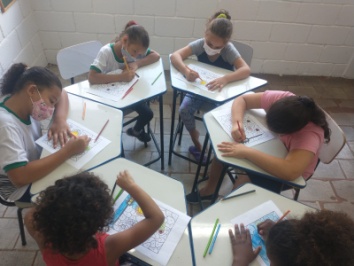 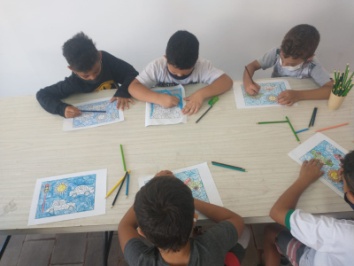 Registro Fotográfico: DESCRIÇÃO DAS AÇÕES EXECUTADASDESCRIÇÃO DAS AÇÕES EXECUTADASAÇÃO: Oficina de Conatação de estória- Fábula a Lebre e a TartarugaAÇÃO: Oficina de Conatação de estória- Fábula a Lebre e a TartarugaData: 21/02/2022Local: ALCPúblico Alvo/Participantes: Crianças (09 a 11 anos) Público Alvo/Participantes: Crianças (09 a 11 anos) Número de Convocados: 26 Número de Presentes: 17Materiais Utilizados: Lápis, lápis de cor e sulfite. Materiais Utilizados: Lápis, lápis de cor e sulfite. Descrição: As fábulas possuem uma estrutura que possibilita o desenvolvimento da criança/adolescente, primeiramente, essa narrativa é curta, possui uma história simples e divertida, envolvendo personagens que podem ser pessoas, animais, elementos da natureza, e muito mais. Esses personagens são entrelaçados durante o enredo e trocam experiências importantes. A fábula apresenta um fundo moral e geralmente é utilizada com fins educativos, pois essas experiências geram reflexões.   O objetivo da atividade foi compartilhado pelo orientador com os participantes, explicando o desenvolvimento da atividade proposta.   Para a execução da atividade o orientador  preparou o cenário com antecedência e separou os objetos e os materiais que foram  utilizados.   Ao iniciar o orientador acomodou  as crianças para o desenvolvimento da atividade, foi  feito a leitura da fábula  e posteriormente foi  proposto as crianças para contar a mesma história trabalhada na modalidade anterior através de ilustração, mímica ou encenação, podendo trabalhar a história toda ou parte dela, de acordo com a faixa etária das crianças, desta forma o orientador mostrou  às crianças que as histórias podem ser contadas de diversas formas. Cada criança pode escolher a maneira que iria  reproduzir a estória de maneira individual ou em dupla. Essa atividade tem como objetivo despertar a imaginação e a criatividade incentivando a leitura de forma lúdica e participativa, fortalecendo os vínculos familiares pois a estória é uma das mais antigas formas que o homem encontrou para repassar e absorver valores morais e sociais e compreender as condutas de sua comunidade promovendo troca de experiências, preservando culturas e passando conhecimento por gerações. Ao mesmo tempo em que serve como recurso de comunicação, a contação de estórias desperta as emoções, o interesse e as expectativas dos seus ouvintes criando conexões afetivas no convívio familiar.Descrição: As fábulas possuem uma estrutura que possibilita o desenvolvimento da criança/adolescente, primeiramente, essa narrativa é curta, possui uma história simples e divertida, envolvendo personagens que podem ser pessoas, animais, elementos da natureza, e muito mais. Esses personagens são entrelaçados durante o enredo e trocam experiências importantes. A fábula apresenta um fundo moral e geralmente é utilizada com fins educativos, pois essas experiências geram reflexões.   O objetivo da atividade foi compartilhado pelo orientador com os participantes, explicando o desenvolvimento da atividade proposta.   Para a execução da atividade o orientador  preparou o cenário com antecedência e separou os objetos e os materiais que foram  utilizados.   Ao iniciar o orientador acomodou  as crianças para o desenvolvimento da atividade, foi  feito a leitura da fábula  e posteriormente foi  proposto as crianças para contar a mesma história trabalhada na modalidade anterior através de ilustração, mímica ou encenação, podendo trabalhar a história toda ou parte dela, de acordo com a faixa etária das crianças, desta forma o orientador mostrou  às crianças que as histórias podem ser contadas de diversas formas. Cada criança pode escolher a maneira que iria  reproduzir a estória de maneira individual ou em dupla. Essa atividade tem como objetivo despertar a imaginação e a criatividade incentivando a leitura de forma lúdica e participativa, fortalecendo os vínculos familiares pois a estória é uma das mais antigas formas que o homem encontrou para repassar e absorver valores morais e sociais e compreender as condutas de sua comunidade promovendo troca de experiências, preservando culturas e passando conhecimento por gerações. Ao mesmo tempo em que serve como recurso de comunicação, a contação de estórias desperta as emoções, o interesse e as expectativas dos seus ouvintes criando conexões afetivas no convívio familiar.Resultados Alcançados: Incentivar as crianças/adolescentes à se expressar; Estimular a desenvoltura para se apresentar; Promover um espaço de lazer e entretenimento, desenvolvendo a criatividade; Proporcionar uma reflexão diante da moral da estória.Resultados Alcançados: Incentivar as crianças/adolescentes à se expressar; Estimular a desenvoltura para se apresentar; Promover um espaço de lazer e entretenimento, desenvolvendo a criatividade; Proporcionar uma reflexão diante da moral da estória.Pontos Facilitadores: Profissional capacitado.Pontos Facilitadores: Profissional capacitado.Pontos Dificultadores: Não houve.Pontos Dificultadores: Não houve.Registro Fotográfico: 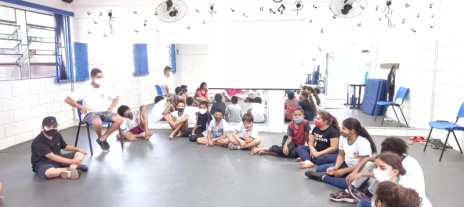 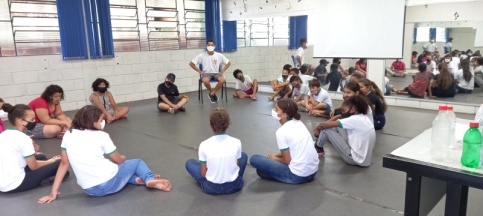 Registro Fotográfico: DESCRIÇÃO DAS AÇÕES EXECUTADASDESCRIÇÃO DAS AÇÕES EXECUTADASAÇÃO: Oficina de Jogos de raciocínio - 1- Jogo do Pim 2- Jogo das palavras AÇÃO: Oficina de Jogos de raciocínio - 1- Jogo do Pim 2- Jogo das palavras Data: 21/03/2022Local: ALCPúblico Alvo/Participantes:  Crianças/adolescentes ( 09 a 13 anos)Público Alvo/Participantes:  Crianças/adolescentes ( 09 a 13 anos)Número de Convocados: 50 Número de Presentes: 35Materiais Utilizados: Os desafios são realizados oralmente.Materiais Utilizados: Os desafios são realizados oralmente.Descrição: O orientador compartilha os objetivos familiarizando os participantes com o assunto que será trabalhado durante a atividade. Nesse caso, à aplicação poderá ser em grupo. O desafio se inicia seguindo as orientações descritas.É importante observar o desempenho e o envolvimento de cada participante no decorrer da ação. Vence o desafio 1quem pular o número 7 até a fim da partida. Vendo o desafio 2 quem encontrar o maior número de palavras. O jogo confeccionado pelas crianças, as brincadeiras abordadas podem ser levadas para casa, para elas jogarem com a família.  Sugere-se que   ao término das atividades, em roda de conversa com a turma, o participante leve para casa o que foi confeccionado durante nossas ações.  Estimular o raciocínio dos envolvidos de forma dinâmica e divertida é uma maneira efetiva de estabelecer e fortalecer os vínculos familiares.Descrição: O orientador compartilha os objetivos familiarizando os participantes com o assunto que será trabalhado durante a atividade. Nesse caso, à aplicação poderá ser em grupo. O desafio se inicia seguindo as orientações descritas.É importante observar o desempenho e o envolvimento de cada participante no decorrer da ação. Vence o desafio 1quem pular o número 7 até a fim da partida. Vendo o desafio 2 quem encontrar o maior número de palavras. O jogo confeccionado pelas crianças, as brincadeiras abordadas podem ser levadas para casa, para elas jogarem com a família.  Sugere-se que   ao término das atividades, em roda de conversa com a turma, o participante leve para casa o que foi confeccionado durante nossas ações.  Estimular o raciocínio dos envolvidos de forma dinâmica e divertida é uma maneira efetiva de estabelecer e fortalecer os vínculos familiares.Resultados Alcançados: Desenvolver ações em equipe,  respeitar o pensamento do outro e  valorizar o trabalho cooperativo. O diálogo, a troca de ideias, e a partilha como fonte de aprendizagem. Enriquecer o vocabulário e estimular  a capacidade de concentração, favorecendo a criatividade.Resultados Alcançados: Desenvolver ações em equipe,  respeitar o pensamento do outro e  valorizar o trabalho cooperativo. O diálogo, a troca de ideias, e a partilha como fonte de aprendizagem. Enriquecer o vocabulário e estimular  a capacidade de concentração, favorecendo a criatividade.Pontos Facilitadores:  Participação das crianças.Pontos Facilitadores:  Participação das crianças.Pontos Dificultadores: Não houve.Pontos Dificultadores: Não houve.Registro Fotográfico: 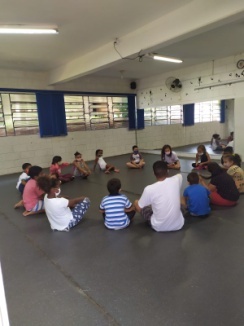 Registro Fotográfico: DESCRIÇÃO DAS AÇÕES EXECUTADASDESCRIÇÃO DAS AÇÕES EXECUTADASAÇÃO: Oficina de Culinária- Pizza de MelanciaAÇÃO: Oficina de Culinária- Pizza de MelanciaData: 22/02/2022Local: ALCPúblico Alvo/Participantes: Crianças/adolescentes ( 06 a 08 anos) manhã e tardePúblico Alvo/Participantes: Crianças/adolescentes ( 06 a 08 anos) manhã e tardeNúmero de Convocados: 35 Número de Presentes: 27Materiais Utilizados: Ingredientes descritos na receita; talheres e pratos para montagem.Materiais Utilizados: Ingredientes descritos na receita; talheres e pratos para montagem.Descrição:  Na oficina de culinária foi executado a pizza de melancia, uma receita divertida e saborosa. Todos sabemos que é importante se manter hidratado. Por isso preparamos uma receita que vai ajudar você a se manter hidratado e saudável. A melancia é o lanche perfeito porque é composta basicamente de água. Use a criatividade e abuse das frutas da estação, iogurtes, castanhas e sementes. Pode chamar nossas crianças/adolescentes, porque chegou o momento de fazer essa delicia. Utilizou-se os ingredientes, Melancia, Iogurte, Morangos, Amoras, Pêssego, Coco ralado, sementes de chia ou granola a gosto. Explicou –se o modo de preparo para as crianças;O primeiro passo foi criar a base da pizza. Corte a melancia em fatias (as fatias devem ser feitas com a melancia inteira, então não corte ao meio no sentido do comprimento). Corte a pizza de melancia em 8 pedaços iguais. Espalhe o iogurte de maneira uniforme nas 8 fatias. Agora começa a diversão. Pegue as frutas de sua preferência e cubra as fatias com elas. Para dar o “toque final”utilize granola, coco ralado e sementes de chia na decoração.E está pronto!Sugestão: Para deixar a pizza com crocância recomendamos colocá-la no freezer por 10 minutos. Enviamos  aos responsáveis a receita por escrito, deixando a possibilidade que a mesma seja reproduzida no ambiente familiar. Deixou-se  em aberto a possibilidade dos familiares  enviarem receitas simples de algo que a criança/adolescente gostem de comer. À medida que as receitas forem enviadas, vamos socializar com as turmas estimulando o compartilhamento das ações. Descrição:  Na oficina de culinária foi executado a pizza de melancia, uma receita divertida e saborosa. Todos sabemos que é importante se manter hidratado. Por isso preparamos uma receita que vai ajudar você a se manter hidratado e saudável. A melancia é o lanche perfeito porque é composta basicamente de água. Use a criatividade e abuse das frutas da estação, iogurtes, castanhas e sementes. Pode chamar nossas crianças/adolescentes, porque chegou o momento de fazer essa delicia. Utilizou-se os ingredientes, Melancia, Iogurte, Morangos, Amoras, Pêssego, Coco ralado, sementes de chia ou granola a gosto. Explicou –se o modo de preparo para as crianças;O primeiro passo foi criar a base da pizza. Corte a melancia em fatias (as fatias devem ser feitas com a melancia inteira, então não corte ao meio no sentido do comprimento). Corte a pizza de melancia em 8 pedaços iguais. Espalhe o iogurte de maneira uniforme nas 8 fatias. Agora começa a diversão. Pegue as frutas de sua preferência e cubra as fatias com elas. Para dar o “toque final”utilize granola, coco ralado e sementes de chia na decoração.E está pronto!Sugestão: Para deixar a pizza com crocância recomendamos colocá-la no freezer por 10 minutos. Enviamos  aos responsáveis a receita por escrito, deixando a possibilidade que a mesma seja reproduzida no ambiente familiar. Deixou-se  em aberto a possibilidade dos familiares  enviarem receitas simples de algo que a criança/adolescente gostem de comer. À medida que as receitas forem enviadas, vamos socializar com as turmas estimulando o compartilhamento das ações. Resultados Alcançados:  Estimular a partilha, o diálogo, o companheirismo, o cuidado e higiene com os alimentos, bem como o prazer de cozinhar criando e recriando receitas. Transmitir aprendizagem aos familiares. Aperfeiçoar a leitura e a escrita através das receitas. Priorizar a ingestão de frutas valorizando seus benefícios a saúde. Trabalhar conceitos matemáticos:  quantidade, medidas, peso e volume dos produtos.Resultados Alcançados:  Estimular a partilha, o diálogo, o companheirismo, o cuidado e higiene com os alimentos, bem como o prazer de cozinhar criando e recriando receitas. Transmitir aprendizagem aos familiares. Aperfeiçoar a leitura e a escrita através das receitas. Priorizar a ingestão de frutas valorizando seus benefícios a saúde. Trabalhar conceitos matemáticos:  quantidade, medidas, peso e volume dos produtos.Pontos Facilitadores: Entusiasmo das crianças, profissional capacitado, e aquisição de frutas da estação.Pontos Facilitadores: Entusiasmo das crianças, profissional capacitado, e aquisição de frutas da estação.Pontos Dificultadores: Não houve.Pontos Dificultadores: Não houve.Registro Fotográfico: 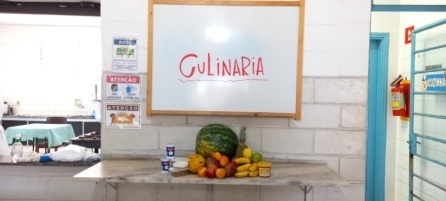 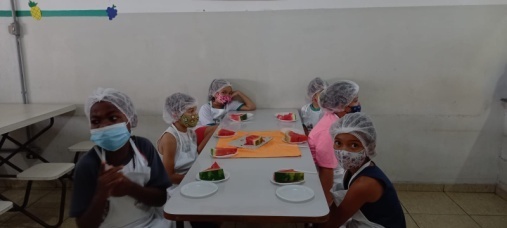 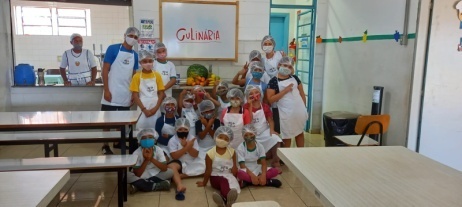 Registro Fotográfico: DESCRIÇÃO DAS AÇÕES EXECUTADASDESCRIÇÃO DAS AÇÕES EXECUTADASAÇÃO: Oficina de Recreação- MímicaAÇÃO: Oficina de Recreação- MímicaData: 22/02/2022Local: ALCPúblico Alvo/Participantes: Crianças/adolescentes ( 09 a 13 anos) manhã e tardePúblico Alvo/Participantes: Crianças/adolescentes ( 09 a 13 anos) manhã e tardeNúmero de Convocados: 49 Número de Presentes: 32Materiais Utilizados: Folha de sulfite, lápis grafite ou caneta.Materiais Utilizados: Folha de sulfite, lápis grafite ou caneta.Descrição:  É através da mímica que conseguimos nos comunicar com a linguagem corporal sem dizer uma só palavra.Vamos brincar?O orientador compartilha os objetivos familiarizando os participantes com o assunto que será trabalhado durante a atividade.Para execução da atividade o orientador preparou  o ambiente com antecedência. O jogo se inicia quando um participante retira do recipiente um papel com o nome uma ação, e através da mímica sem reprodução de som, o grupo deve tentar acertar. Objetivo: Através dos gestos as crianças podem aprender a transmitir suas emoções, sentimentos e pensamentos, ajudando-lhes a se abrir aos outros de uma maneira lúdica. Esse tipo de jogo contribui com que a criança tenha uma melhor consciência do seu corpo. É importante observar o desempenho e o envolvimento de cada participante no decorrer da ação.Descrição:  É através da mímica que conseguimos nos comunicar com a linguagem corporal sem dizer uma só palavra.Vamos brincar?O orientador compartilha os objetivos familiarizando os participantes com o assunto que será trabalhado durante a atividade.Para execução da atividade o orientador preparou  o ambiente com antecedência. O jogo se inicia quando um participante retira do recipiente um papel com o nome uma ação, e através da mímica sem reprodução de som, o grupo deve tentar acertar. Objetivo: Através dos gestos as crianças podem aprender a transmitir suas emoções, sentimentos e pensamentos, ajudando-lhes a se abrir aos outros de uma maneira lúdica. Esse tipo de jogo contribui com que a criança tenha uma melhor consciência do seu corpo. É importante observar o desempenho e o envolvimento de cada participante no decorrer da ação.Resultados Alcançados: Estimular o trabalho em equipe e a comunicação verbal.  Desenvolver possibilidades imaginativas enquanto a brincadeira está acontecendo. Respeitar e entender a importância das regras. Desenvolver atitudes de interação, colaboração e troca de informações em grupo. Propiciar o envolvimento com a criatividade e ideias, expressando tudo que vem à mente.Resultados Alcançados: Estimular o trabalho em equipe e a comunicação verbal.  Desenvolver possibilidades imaginativas enquanto a brincadeira está acontecendo. Respeitar e entender a importância das regras. Desenvolver atitudes de interação, colaboração e troca de informações em grupo. Propiciar o envolvimento com a criatividade e ideias, expressando tudo que vem à mente.Pontos Facilitadores:  Participação das crianças/adolescentesPontos Facilitadores:  Participação das crianças/adolescentesPontos Dificultadores:  Não houve.Pontos Dificultadores:  Não houve.Registro Fotográfico: 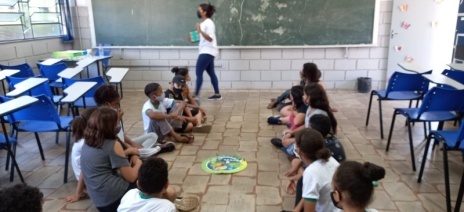 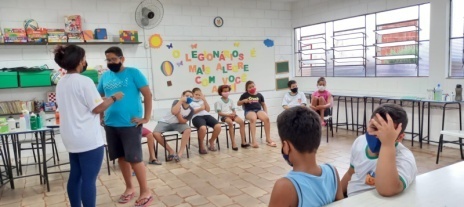 Registro Fotográfico: DESCRIÇÃO DAS AÇÕES EXECUTADASDESCRIÇÃO DAS AÇÕES EXECUTADASAÇÃO: Atividade livre- MosaicoAÇÃO: Atividade livre- MosaicoData: 22/02/2022Local: ALCPúblico Alvo/Participantes: Adolescentes ( 12 a 13 anos)Público Alvo/Participantes: Adolescentes ( 12 a 13 anos)Número de Convocados: 27 Número de Presentes: 16Materiais Utilizados:  Folha de sulfite,Cola Branca,Lápis Grafite,Canetinha,Tesoura,Retalhos de papel, EVA ou material escolhido. Materiais Utilizados:  Folha de sulfite,Cola Branca,Lápis Grafite,Canetinha,Tesoura,Retalhos de papel, EVA ou material escolhido. Descrição: O mosaico é uma antiga arte decorativa. A técnica consiste em cortar pequenos pedaços do material escolhido unindo de maneira harmoniosa, formando um todo. É uma técnica de muita paciência. As imagens podem ser desenhadas a lápis ou impressas.Ressaltamos que a complexibilidade do desenho deve ser coerente com a faixa etária de cada turma. O orientador direcionou os participantes para realização da atividade, distribuindo o material para confecção do mosaico. A aplicação foi individual.Cada participante recebeu  uma folha de sulfite. Fez-se  um desenho da  preferência a lápis. Logo após recortou-se tirinhas em papéis coloridos, (disponíveis na sala de criação, panfletos, jornais, revistas, retalhos de EVA) que serão recortados novamente em quadradinhos.  A seguir, preencheram  o desenho escolhido com os quadradinhos.Ao final contornaram  o desenho com canetinha preta para reforçar a forma. Pensando em estabelecer e fortalecer os vínculos, sugerimos que ao término das ações, o orientador converse com a turma e envie para casa do participante o que foi produzido. Além de presentear alguém de sua convivência, as ações transmitem aprendizagem aos familiares deixando a possiblidade de reproduzir nossas atividades.Orientou-se  as famílias que puderem para que registrem esse momento com fotos para incentivar e compartilhar com os demais.O envolvimento familiar resulta em crianças e adolescentes mais dedicados, confiantes, motivados e propensos a ter um bom desempenho. Descrição: O mosaico é uma antiga arte decorativa. A técnica consiste em cortar pequenos pedaços do material escolhido unindo de maneira harmoniosa, formando um todo. É uma técnica de muita paciência. As imagens podem ser desenhadas a lápis ou impressas.Ressaltamos que a complexibilidade do desenho deve ser coerente com a faixa etária de cada turma. O orientador direcionou os participantes para realização da atividade, distribuindo o material para confecção do mosaico. A aplicação foi individual.Cada participante recebeu  uma folha de sulfite. Fez-se  um desenho da  preferência a lápis. Logo após recortou-se tirinhas em papéis coloridos, (disponíveis na sala de criação, panfletos, jornais, revistas, retalhos de EVA) que serão recortados novamente em quadradinhos.  A seguir, preencheram  o desenho escolhido com os quadradinhos.Ao final contornaram  o desenho com canetinha preta para reforçar a forma. Pensando em estabelecer e fortalecer os vínculos, sugerimos que ao término das ações, o orientador converse com a turma e envie para casa do participante o que foi produzido. Além de presentear alguém de sua convivência, as ações transmitem aprendizagem aos familiares deixando a possiblidade de reproduzir nossas atividades.Orientou-se  as famílias que puderem para que registrem esse momento com fotos para incentivar e compartilhar com os demais.O envolvimento familiar resulta em crianças e adolescentes mais dedicados, confiantes, motivados e propensos a ter um bom desempenho. Resultados Alcançados: Desenvolver a imaginação e a criatividade de forma lúdica. Interação, colaboração e troca de experiências em grupo além de estimular a partilha, o dialogo e o companheirismo. Resultados Alcançados: Desenvolver a imaginação e a criatividade de forma lúdica. Interação, colaboração e troca de experiências em grupo além de estimular a partilha, o dialogo e o companheirismo. Pontos Facilitadores:   Envolvimento dos participantes na confecção da atividade.Pontos Facilitadores:   Envolvimento dos participantes na confecção da atividade.Pontos Dificultadores: Não houve.Pontos Dificultadores: Não houve.Registro Fotográfico: 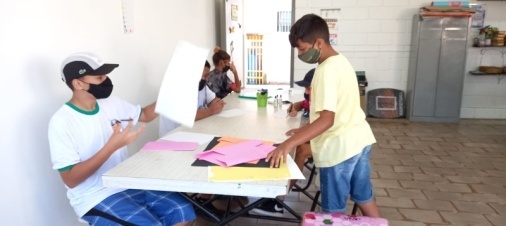 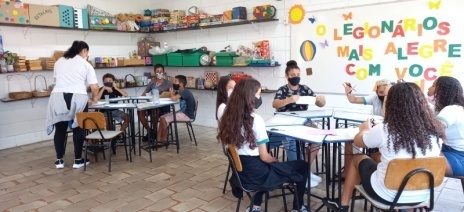 Registro Fotográfico: DESCRIÇÃO DAS AÇÕES EXECUTADASDESCRIÇÃO DAS AÇÕES EXECUTADASAÇÃO: Reunião equipe SCFVAÇÃO: Reunião equipe SCFVData: 22/02/2022Local: ALCPúblico Alvo/Participantes:  Assistente Social,  Coordenadora e orientadores.Público Alvo/Participantes:  Assistente Social,  Coordenadora e orientadores.Número de Convocados: 05 Número de Presentes: 05Materiais Utilizados: Sala de apoio, cadernos,  mesas, canetas e agendas. Materiais Utilizados: Sala de apoio, cadernos,  mesas, canetas e agendas. Descrição: Pauta discutida durante a reunião: organização na rotina e alinhamento das ações e atividades para o mês de março.Descrição: Pauta discutida durante a reunião: organização na rotina e alinhamento das ações e atividades para o mês de março.Resultados Alcançados: Todos os colaboradores foram orientados sobre a execução do serviço na reunião.Resultados Alcançados: Todos os colaboradores foram orientados sobre a execução do serviço na reunião.Pontos Facilitadores: Interação da equipe com ideias para o mês seguinte.Pontos Facilitadores: Interação da equipe com ideias para o mês seguinte.Pontos Dificultadores: Não houve.Pontos Dificultadores: Não houve.Registro Fotográfico: 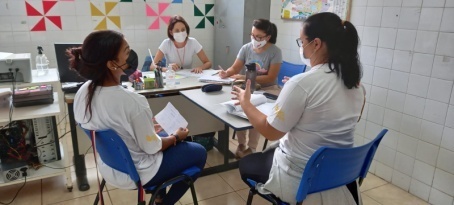 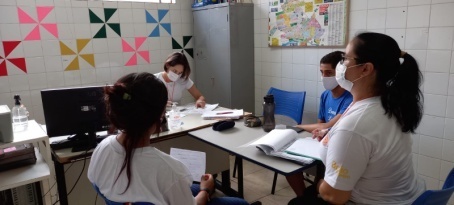 Registro Fotográfico: DESCRIÇÃO DAS AÇÕES EXECUTADASDESCRIÇÃO DAS AÇÕES EXECUTADASAÇÃO: Oficina de Dança- Cup Song- Brincadeira do CopoAÇÃO: Oficina de Dança- Cup Song- Brincadeira do CopoData: 23/02/2022Local: ALCPúblico Alvo/Participantes: Crianças/adolescentes 06 a 08 anosPúblico Alvo/Participantes: Crianças/adolescentes 06 a 08 anosNúmero de Convocados: 20 Número de Presentes: 18Materiais Utilizados: Copos de plástico, mesas e recursos multimídia.Materiais Utilizados: Copos de plástico, mesas e recursos multimídia.Descrição: A batida da música do copo é inspirada em uma antiga brincadeira de crianças chamada "O jogo do copo".  Atividade realizada para ambos os períodos. Para a progressão da atividade, será necessário que cada criança tenha um copo em mãos para brincar. Haverá uma explicação do passo a passo de como será feita a sequência com o copo. Após essa fase, será realizada com a música e com o passe do copo para outros integrantes. Essa atividade foi executada com as crianças/adolescentes pensando no engajamento familiar que representa o conjunto de ações e práticas que envolvem participação dos familiares, pais e responsáveis no desenvolvimento de suas crianças e adolescentes. As ações elaboradas na oficina oferecem sugestões de momentos de interação em casa, com danças e brincadeiras para compartilhar e alegrar o cotidiano.Oriente as famílias que puderem para que registrem esse momento com fotos, compartilhando e incentivando a participação dos demais integrantes. Brincar é uma forma dinâmica e divertida de estabelecer e fortalecer os vínculos familiares.Essa ação foi realizada com todos os protocolos de segurança, emitido pela OMS (Organização Mundial de saúde).Descrição: A batida da música do copo é inspirada em uma antiga brincadeira de crianças chamada "O jogo do copo".  Atividade realizada para ambos os períodos. Para a progressão da atividade, será necessário que cada criança tenha um copo em mãos para brincar. Haverá uma explicação do passo a passo de como será feita a sequência com o copo. Após essa fase, será realizada com a música e com o passe do copo para outros integrantes. Essa atividade foi executada com as crianças/adolescentes pensando no engajamento familiar que representa o conjunto de ações e práticas que envolvem participação dos familiares, pais e responsáveis no desenvolvimento de suas crianças e adolescentes. As ações elaboradas na oficina oferecem sugestões de momentos de interação em casa, com danças e brincadeiras para compartilhar e alegrar o cotidiano.Oriente as famílias que puderem para que registrem esse momento com fotos, compartilhando e incentivando a participação dos demais integrantes. Brincar é uma forma dinâmica e divertida de estabelecer e fortalecer os vínculos familiares.Essa ação foi realizada com todos os protocolos de segurança, emitido pela OMS (Organização Mundial de saúde).Resultados Alcançados: Oferecer, de maneira divertida e dinâmica, recursos que instiguem as crianças/adolescentes o desenvolvimento da memória. Exercitar a concentração no processo sequencial do jogo. Disciplina e respeito às regras.Resultados Alcançados: Oferecer, de maneira divertida e dinâmica, recursos que instiguem as crianças/adolescentes o desenvolvimento da memória. Exercitar a concentração no processo sequencial do jogo. Disciplina e respeito às regras.Pontos Facilitadores: Interação das crianças. Pontos Facilitadores: Interação das crianças. Pontos Dificultadores: Não houve.Pontos Dificultadores: Não houve.Registro Fotográfico: 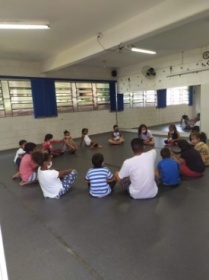 Registro Fotográfico: DESCRIÇÃO DAS AÇÕES EXECUTADASDESCRIÇÃO DAS AÇÕES EXECUTADASAÇÃO: Atividade livre- Afunda ou boia AÇÃO: Atividade livre- Afunda ou boia Data: 23/02/2022Local: ALCPúblico Alvo/Participantes:  Crianças/adolescentes 06 a 08 anosPúblico Alvo/Participantes:  Crianças/adolescentes 06 a 08 anosNúmero de Convocados: 14 Número de Presentes: 11Materiais Utilizados: Materiais diversos, sala de criação.Materiais Utilizados: Materiais diversos, sala de criação.Descrição:  A orientadora responsável pela oficina de recreação realizou a atividade afunda ou boia, cujo objetivo foi demonstrar os objetos que afundam ou flutuam. A brincadeira afunda ou flutua apresenta uma situação-problema de física para ser resolvido que oferece às crianças a oportunidade de observar, levantar hipóteses, fazer experimentação e comprovação de hipóteses…, além de fazer surgir várias perguntas como: O que vai acontecer? Por que afunda? Porque flutua? O que fazer para afundar?Descrição:  A orientadora responsável pela oficina de recreação realizou a atividade afunda ou boia, cujo objetivo foi demonstrar os objetos que afundam ou flutuam. A brincadeira afunda ou flutua apresenta uma situação-problema de física para ser resolvido que oferece às crianças a oportunidade de observar, levantar hipóteses, fazer experimentação e comprovação de hipóteses…, além de fazer surgir várias perguntas como: O que vai acontecer? Por que afunda? Porque flutua? O que fazer para afundar?Resultados Alcançados: Permitir que as crianças explicam visualmente questões simples do cotidiano e   maneira diferente de aprender com diversão   e uma oportunidade para a criança construir seu conhecimento na prática.Resultados Alcançados: Permitir que as crianças explicam visualmente questões simples do cotidiano e   maneira diferente de aprender com diversão   e uma oportunidade para a criança construir seu conhecimento na prática.Pontos Facilitadores:  Materiais de fácil acesso e entendimento.Pontos Facilitadores:  Materiais de fácil acesso e entendimento.Pontos Dificultadores: Não houve.Pontos Dificultadores: Não houve.Registro Fotográfico: 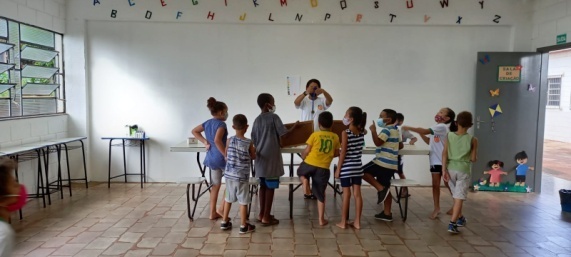 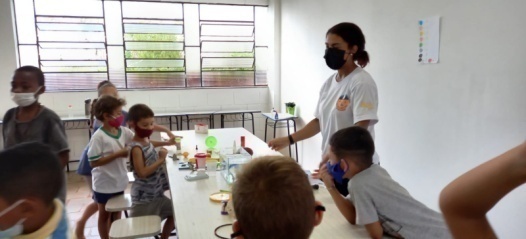 Registro Fotográfico: DESCRIÇÃO DAS AÇÕES EXECUTADASDESCRIÇÃO DAS AÇÕES EXECUTADASAÇÃO: Oficina de Culinária- Pizza de Melancia AÇÃO: Oficina de Culinária- Pizza de Melancia Data: 23/02/2022Local: ALCPúblico Alvo/Participantes: Crianças/adolescentes 09 a 11 anos – manhã e tardePúblico Alvo/Participantes: Crianças/adolescentes 09 a 11 anos – manhã e tardeNúmero de Convocados: 39 Número de Presentes:  25Materiais Utilizados: Ingredientes descritos na receita; talheres e pratos para montagem.Materiais Utilizados: Ingredientes descritos na receita; talheres e pratos para montagem.Descrição: Na oficina de culinária foi executado a pizza de melancia, uma receita divertida e saborosa. Todos sabemos que é importante se manter hidratado. Por isso preparamos uma receita que vai ajudar você a se manter hidratado e saudável. A melancia é o lanche perfeito porque é composta basicamente de água. Use a criatividade e abuse das frutas da estação, iogurtes, castanhas e sementes. Pode chamar nossas crianças/adolescentes, porque chegou o momento de fazer essa delicia. Utilizou-se os ingredientes, Melancia, Iogurte, Morangos, Amoras, Pêssego, Coco ralado, sementes de chia ou granola a gosto. Explicou –se o modo de preparo para as crianças;O primeiro passo foi criar a base da pizza. Corte a melancia em fatias (as fatias devem ser feitas com a melancia inteira, então não corte ao meio no sentido do comprimento). Corte a pizza de melancia em 8 pedaços iguais. Espalhe o iogurte de maneira uniforme nas 8 fatias. Agora começa a diversão. Pegue as frutas de sua preferência e cubra as fatias com elas. Para dar o “toque final”utilize granola, coco ralado e sementes de chia na decoração.E está pronto!Sugestão: Para deixar a pizza com crocância recomendamos colocá-la no freezer por 10 minutos. Enviamos  aos responsáveis a receita por escrito, deixando a possibilidade que a mesma seja reproduzida no ambiente familiar. Deixou-se  em aberto a possibilidade dos familiares  enviarem receitas simples de algo que a criança/adolescente gostem de comer. À medida que as receitas forem enviadas, vamos socializar com as turmas estimulando o compartilhamento das ações. Descrição: Na oficina de culinária foi executado a pizza de melancia, uma receita divertida e saborosa. Todos sabemos que é importante se manter hidratado. Por isso preparamos uma receita que vai ajudar você a se manter hidratado e saudável. A melancia é o lanche perfeito porque é composta basicamente de água. Use a criatividade e abuse das frutas da estação, iogurtes, castanhas e sementes. Pode chamar nossas crianças/adolescentes, porque chegou o momento de fazer essa delicia. Utilizou-se os ingredientes, Melancia, Iogurte, Morangos, Amoras, Pêssego, Coco ralado, sementes de chia ou granola a gosto. Explicou –se o modo de preparo para as crianças;O primeiro passo foi criar a base da pizza. Corte a melancia em fatias (as fatias devem ser feitas com a melancia inteira, então não corte ao meio no sentido do comprimento). Corte a pizza de melancia em 8 pedaços iguais. Espalhe o iogurte de maneira uniforme nas 8 fatias. Agora começa a diversão. Pegue as frutas de sua preferência e cubra as fatias com elas. Para dar o “toque final”utilize granola, coco ralado e sementes de chia na decoração.E está pronto!Sugestão: Para deixar a pizza com crocância recomendamos colocá-la no freezer por 10 minutos. Enviamos  aos responsáveis a receita por escrito, deixando a possibilidade que a mesma seja reproduzida no ambiente familiar. Deixou-se  em aberto a possibilidade dos familiares  enviarem receitas simples de algo que a criança/adolescente gostem de comer. À medida que as receitas forem enviadas, vamos socializar com as turmas estimulando o compartilhamento das ações. Resultados Alcançados: Estimular a partilha, o diálogo, o companheirismo, o cuidado e higiene com os alimentos, bem como o prazer de cozinhar criando e recriando receitas. Transmitir aprendizagem aos familiares. Aperfeiçoar a leitura e a escrita através das receitas. Priorizar a ingestão de frutas valorizando seus benefícios a saúde. Trabalhar conceitos matemáticos:  quantidade, medidas, peso e volume dos produtos.Resultados Alcançados: Estimular a partilha, o diálogo, o companheirismo, o cuidado e higiene com os alimentos, bem como o prazer de cozinhar criando e recriando receitas. Transmitir aprendizagem aos familiares. Aperfeiçoar a leitura e a escrita através das receitas. Priorizar a ingestão de frutas valorizando seus benefícios a saúde. Trabalhar conceitos matemáticos:  quantidade, medidas, peso e volume dos produtos.Pontos Facilitadores:  Entusiasmo das crianças, profissional capacitado, e aquisição de frutas da estação.Pontos Facilitadores:  Entusiasmo das crianças, profissional capacitado, e aquisição de frutas da estação.Pontos Dificultadores: Não houve.Pontos Dificultadores: Não houve.Registro Fotográfico: 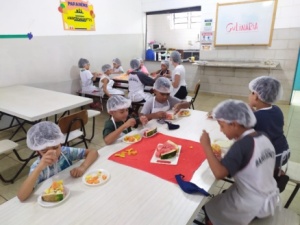 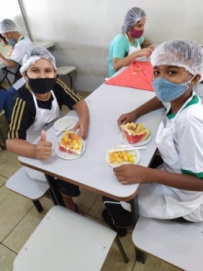 Registro Fotográfico: DESCRIÇÃO DAS AÇÕES EXECUTADASDESCRIÇÃO DAS AÇÕES EXECUTADASAÇÃO: Socioeducativo- Carnaval AÇÃO: Socioeducativo- Carnaval Data: 23/02/2022Local: ALCPúblico Alvo/Participantes:  Adolescentes 12 a 13 anosPúblico Alvo/Participantes:  Adolescentes 12 a 13 anosNúmero de Convocados:  28 Número de Presentes:  20Materiais Utilizados:  Folhas sulfite coloridas, folhas de cadernos, cola, adesivos, canetinhas coloridas, cartolinas, EVA, purpurinas, lantejoulas, pedras para enfeitar a máscara, fita de cetim.Materiais Utilizados:  Folhas sulfite coloridas, folhas de cadernos, cola, adesivos, canetinhas coloridas, cartolinas, EVA, purpurinas, lantejoulas, pedras para enfeitar a máscara, fita de cetim.Descrição: Fez-se um breve  histórico sobre o carnaval.O Carnaval começou a ser comemorado há muitos anos, em especial na região Sul da Europa, entre membros do Catolicismo, como festa pagã, ou seja, que contrariava os preceitos propagados pela religião.Estudos indicam que a palavra Carnaval tem como origem os termos latinos carne levar e ou “para retirar a carne”. Esse significado tem relação com o período de Quaresma, no qual os católicos abrem mão de algumas comidas e bebidas e de parte de prazeres tidos como mundanos, com muitas festas,  bebedeiras e outros tipos de prazeres. O Carnaval chegou ao Brasil por meio dos portugueses, e isso aconteceu no período da colonização.O Brasil é um país rico culturalmente, porém, o que sabemos dessa cultura limita-se ao que vivemos no dia-a-dia e ao que a TV nos mostra, muitas vezes, informações soltas, imagens que ficam muito distantes de nossa realidade ou de cunho comercial.
Pensando nisso, pretendem-se  neste trabalho, propiciar atividades que ampliem o conhecimento das crianças/adolescentes sobre o carnaval no Brasil, levando em consideração suas influências e fazendo um paralelo temporal desde os antigos carnavais até hoje.Descrição: Fez-se um breve  histórico sobre o carnaval.O Carnaval começou a ser comemorado há muitos anos, em especial na região Sul da Europa, entre membros do Catolicismo, como festa pagã, ou seja, que contrariava os preceitos propagados pela religião.Estudos indicam que a palavra Carnaval tem como origem os termos latinos carne levar e ou “para retirar a carne”. Esse significado tem relação com o período de Quaresma, no qual os católicos abrem mão de algumas comidas e bebidas e de parte de prazeres tidos como mundanos, com muitas festas,  bebedeiras e outros tipos de prazeres. O Carnaval chegou ao Brasil por meio dos portugueses, e isso aconteceu no período da colonização.O Brasil é um país rico culturalmente, porém, o que sabemos dessa cultura limita-se ao que vivemos no dia-a-dia e ao que a TV nos mostra, muitas vezes, informações soltas, imagens que ficam muito distantes de nossa realidade ou de cunho comercial.
Pensando nisso, pretendem-se  neste trabalho, propiciar atividades que ampliem o conhecimento das crianças/adolescentes sobre o carnaval no Brasil, levando em consideração suas influências e fazendo um paralelo temporal desde os antigos carnavais até hoje.Resultados Alcançados:  Conhecer as origens do carnaval e como a celebração é feita ao redor do mundo; Perceber como a evolução do carnaval brasileiro fez com que ele se consolidasse como o maior do mundo; Estimular a imaginação; Desenvolver a percepção auditiva e rítmica; Expressar a criatividade por meio de atividades artísticas; Reconhecer as manifestações do carnaval como parte importante da cultura e tradição brasileira; Trabalhar a expressão corporal; Proporcionar momentos de liberdade criativa e auto-expressão. Pontos positivos e negativos do carnaval.Resultados Alcançados:  Conhecer as origens do carnaval e como a celebração é feita ao redor do mundo; Perceber como a evolução do carnaval brasileiro fez com que ele se consolidasse como o maior do mundo; Estimular a imaginação; Desenvolver a percepção auditiva e rítmica; Expressar a criatividade por meio de atividades artísticas; Reconhecer as manifestações do carnaval como parte importante da cultura e tradição brasileira; Trabalhar a expressão corporal; Proporcionar momentos de liberdade criativa e auto-expressão. Pontos positivos e negativos do carnaval.Pontos Facilitadores:  Participação dos adolescentes. Pontos Facilitadores:  Participação dos adolescentes. Pontos Dificultadores:   Falta de atenção dos adolescentes.Pontos Dificultadores:   Falta de atenção dos adolescentes.Registro Fotográfico: 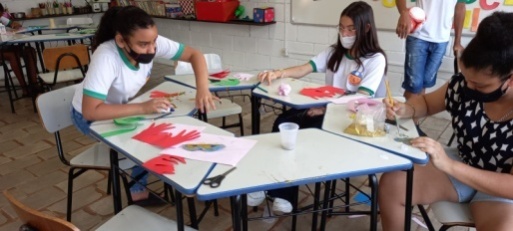 Registro Fotográfico: DESCRIÇÃO DAS AÇÕES EXECUTADASDESCRIÇÃO DAS AÇÕES EXECUTADASAÇÃO: Oficina de culinária- Pizza de Melancia AÇÃO: Oficina de culinária- Pizza de Melancia Data: 24/02/2022Local: ALCPúblico Alvo/Participantes:  Adolescentes 12 a 13 anosPúblico Alvo/Participantes:  Adolescentes 12 a 13 anosNúmero de Convocados: 27 Número de Presentes:  19Materiais Utilizados: Ingredientes descritos na receita; talheres e pratos para montagem. Materiais Utilizados: Ingredientes descritos na receita; talheres e pratos para montagem. Descrição: Na oficina de culinária foi executado a pizza de melancia, uma receita divertida e saborosa. Todos sabemos que é importante se manter hidratado. Por isso preparamos uma receita que vai ajudar você a se manter hidratado e saudável. A melancia é o lanche perfeito porque é composta basicamente de água. Use a criatividade e abuse das frutas da estação, iogurtes, castanhas e sementes. Pode chamar nossas crianças/adolescentes, porque chegou o momento de fazer essa delicia. Utilizou-se os ingredientes, Melancia, Iogurte, Morangos, Amoras, Pêssego, Coco ralado, sementes de chia ou granola a gosto. Explicou –se o modo de preparo para as crianças;O primeiro passo foi criar a base da pizza. Corte a melancia em fatias (as fatias devem ser feitas com a melancia inteira, então não corte ao meio no sentido do comprimento). Corte a pizza de melancia em 8 pedaços iguais. Espalhe o iogurte de maneira uniforme nas 8 fatias. Agora começa a diversão. Pegue as frutas de sua preferência e cubra as fatias com elas. Para dar o “toque final”utilize granola, coco ralado e sementes de chia na decoração.E está pronto!Sugestão: Para deixar a pizza com crocância recomendamos colocá-la no freezer por 10 minutos. Enviamos  aos responsáveis a receita por escrito, deixando a possibilidade que a mesma seja reproduzida no ambiente familiar. Deixou-se  em aberto a possibilidade dos familiares  enviarem receitas simples de algo que a criança/adolescente gostem de comer. À medida que as receitas forem enviadas, vamos socializar com as turmas estimulando o compartilhamento das ações. Descrição: Na oficina de culinária foi executado a pizza de melancia, uma receita divertida e saborosa. Todos sabemos que é importante se manter hidratado. Por isso preparamos uma receita que vai ajudar você a se manter hidratado e saudável. A melancia é o lanche perfeito porque é composta basicamente de água. Use a criatividade e abuse das frutas da estação, iogurtes, castanhas e sementes. Pode chamar nossas crianças/adolescentes, porque chegou o momento de fazer essa delicia. Utilizou-se os ingredientes, Melancia, Iogurte, Morangos, Amoras, Pêssego, Coco ralado, sementes de chia ou granola a gosto. Explicou –se o modo de preparo para as crianças;O primeiro passo foi criar a base da pizza. Corte a melancia em fatias (as fatias devem ser feitas com a melancia inteira, então não corte ao meio no sentido do comprimento). Corte a pizza de melancia em 8 pedaços iguais. Espalhe o iogurte de maneira uniforme nas 8 fatias. Agora começa a diversão. Pegue as frutas de sua preferência e cubra as fatias com elas. Para dar o “toque final”utilize granola, coco ralado e sementes de chia na decoração.E está pronto!Sugestão: Para deixar a pizza com crocância recomendamos colocá-la no freezer por 10 minutos. Enviamos  aos responsáveis a receita por escrito, deixando a possibilidade que a mesma seja reproduzida no ambiente familiar. Deixou-se  em aberto a possibilidade dos familiares  enviarem receitas simples de algo que a criança/adolescente gostem de comer. À medida que as receitas forem enviadas, vamos socializar com as turmas estimulando o compartilhamento das ações. Resultados Alcançados:  Estimular a partilha, o diálogo, o companheirismo, o cuidado e higiene com os alimentos, bem como o prazer de cozinhar criando e recriando receitas. Transmitir aprendizagem aos familiares. Aperfeiçoar a leitura e a escrita através das receitas. Priorizar a ingestão de frutas valorizando seus benefícios a saúde. Trabalhar conceitos matemáticos:  quantidade, medidas, peso e volume dos produtos.Resultados Alcançados:  Estimular a partilha, o diálogo, o companheirismo, o cuidado e higiene com os alimentos, bem como o prazer de cozinhar criando e recriando receitas. Transmitir aprendizagem aos familiares. Aperfeiçoar a leitura e a escrita através das receitas. Priorizar a ingestão de frutas valorizando seus benefícios a saúde. Trabalhar conceitos matemáticos:  quantidade, medidas, peso e volume dos produtos.Pontos Facilitadores:  Profissional capacitado, e aquisição de frutas da estação.Pontos Facilitadores:  Profissional capacitado, e aquisição de frutas da estação.Pontos Dificultadores:  Não houve.Pontos Dificultadores:  Não houve.Registro Fotográfico: 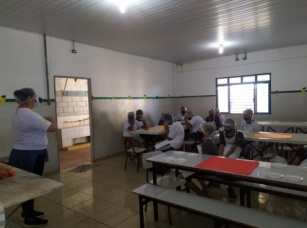 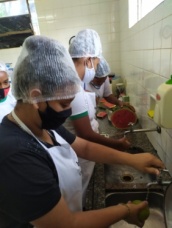 Registro Fotográfico: DESCRIÇÃO DAS AÇÕES EXECUTADASDESCRIÇÃO DAS AÇÕES EXECUTADASAÇÃO: Oficina- Jogos de raciocínio - 1- Jogo do Pim 2- Jogo das palavrasAÇÃO: Oficina- Jogos de raciocínio - 1- Jogo do Pim 2- Jogo das palavrasData: 24/02/2022Local: ALCPúblico Alvo/Participantes:  Crianças 06 a 08 anos- manhã e tardePúblico Alvo/Participantes:  Crianças 06 a 08 anos- manhã e tardeNúmero de Convocados: 33 Número de Presentes:  29Materiais Utilizados: Os desafios são realizados oralmente.Materiais Utilizados: Os desafios são realizados oralmente.Descrição: O orientador compartilha os objetivos familiarizando os participantes com o assunto que será trabalhado durante a atividade.Nesse caso, à aplicação poderá ser em grupo.O desafio se inicia seguindo as orientações descritas na atividade acima.É importante observar o desempenho e o envolvimento de cada participante no decorrer da ação.Vence o desafio 1quem pular o número 7 até a fim da partida. Vendo o desafio 2 quem encontrar o maior número de palavras. Descrição: O orientador compartilha os objetivos familiarizando os participantes com o assunto que será trabalhado durante a atividade.Nesse caso, à aplicação poderá ser em grupo.O desafio se inicia seguindo as orientações descritas na atividade acima.É importante observar o desempenho e o envolvimento de cada participante no decorrer da ação.Vence o desafio 1quem pular o número 7 até a fim da partida. Vendo o desafio 2 quem encontrar o maior número de palavras. Resultados Alcançados: Estimular a capacidade de concentração, favorecendo a criatividade.Resultados Alcançados: Estimular a capacidade de concentração, favorecendo a criatividade.Pontos Facilitadores:    Interação das crianças. Pontos Facilitadores:    Interação das crianças. Pontos Dificultadores:  Atividade para a faixa etária do grupo.Pontos Dificultadores:  Atividade para a faixa etária do grupo.Registro Fotográfico: 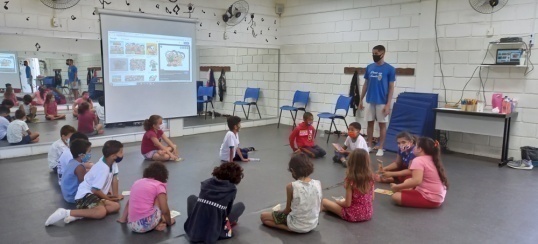 Registro Fotográfico: DESCRIÇÃO DAS AÇÕES EXECUTADASDESCRIÇÃO DAS AÇÕES EXECUTADASAÇÃO: Oficina  Socioeducativo-Carnaval AÇÃO: Oficina  Socioeducativo-Carnaval Data: 24/02/2022Local: ALCPúblico Alvo/Participantes:  Crianças/adolescentes 09 a 13 anos Público Alvo/Participantes:  Crianças/adolescentes 09 a 13 anos Número de Convocados: 39 Número de Presentes:   27Materiais Utilizados: Folhas sulfite coloridas, folhas de cadernos, cola, adesivos, canetinhas coloridas, cartolinas, EVA, purpurinas, lantejoulas, pedras para enfeitar a máscara, fita de cetim.Materiais Utilizados: Folhas sulfite coloridas, folhas de cadernos, cola, adesivos, canetinhas coloridas, cartolinas, EVA, purpurinas, lantejoulas, pedras para enfeitar a máscara, fita de cetim.Descrição:  Na oficina socioeducativo, fez-se um breve histórico sobre o carnaval em seguida as crianças confeccionaram suas máscaras. Durante a realização  das mascaras de carnaval percebeu-se que as crianças e os adolescentes estavam adorando, prestavam atenção e interagiam com os colegas, também houve explicação individuais para os tinham dificuldades em cortar e até mesmo para decoração da mesma. Quando finalizado a confecção das   máscaras foi possível ver a criatividade das crianças/adolescentes .Descrição:  Na oficina socioeducativo, fez-se um breve histórico sobre o carnaval em seguida as crianças confeccionaram suas máscaras. Durante a realização  das mascaras de carnaval percebeu-se que as crianças e os adolescentes estavam adorando, prestavam atenção e interagiam com os colegas, também houve explicação individuais para os tinham dificuldades em cortar e até mesmo para decoração da mesma. Quando finalizado a confecção das   máscaras foi possível ver a criatividade das crianças/adolescentes .Resultados Alcançados: Conhecer as origens do carnaval e como a celebração é feita ao redor do mundo; Perceber como a evolução do carnaval brasileiro fez com que ele se consolidasse como o maior do mundo; Estimular a imaginação; Desenvolver a percepção auditiva e rítmica; Expressar a criatividade por meio de atividades artísticas; Reconhecer as manifestações do carnaval como parte importante da cultura e tradição brasileira; Trabalhar a expressão corporal; Proporcionar momentos de liberdade criativa e auto-expressão. Pontos positivos e negativos do carnaval.Resultados Alcançados: Conhecer as origens do carnaval e como a celebração é feita ao redor do mundo; Perceber como a evolução do carnaval brasileiro fez com que ele se consolidasse como o maior do mundo; Estimular a imaginação; Desenvolver a percepção auditiva e rítmica; Expressar a criatividade por meio de atividades artísticas; Reconhecer as manifestações do carnaval como parte importante da cultura e tradição brasileira; Trabalhar a expressão corporal; Proporcionar momentos de liberdade criativa e auto-expressão. Pontos positivos e negativos do carnaval.Pontos Facilitadores:   Entusiasmo das crianças.Pontos Facilitadores:   Entusiasmo das crianças.Pontos Dificultadores:  Não houve.Pontos Dificultadores:  Não houve.Registro Fotográfico: 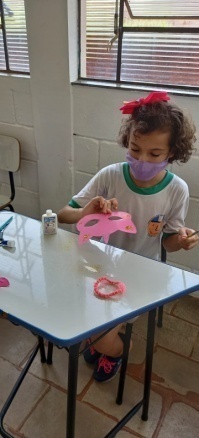 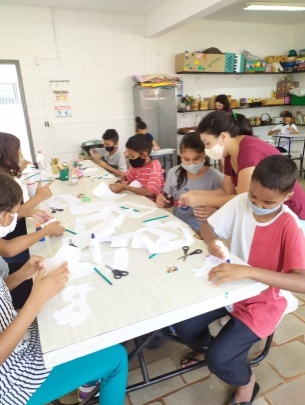 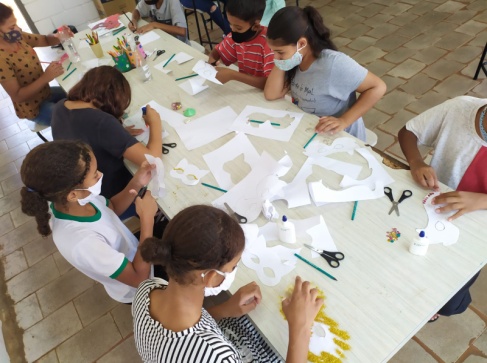 Registro Fotográfico: DESCRIÇÃO DAS AÇÕES EXECUTADASDESCRIÇÃO DAS AÇÕES EXECUTADASAÇÃO: Oficina de Jogos de raciocínio- 1- Jogo do Pim 2- Jogo das palavrasAÇÃO: Oficina de Jogos de raciocínio- 1- Jogo do Pim 2- Jogo das palavrasData: 25/02/2022Local: ALCPúblico Alvo/Participantes:  Crianças 09 a 11 anos Público Alvo/Participantes:  Crianças 09 a 11 anos Número de Convocados: 26 Número de Presentes:  14Materiais Utilizados: Os desafios são realizados oralmente.Materiais Utilizados: Os desafios são realizados oralmente.Descrição: O orientador compartilha os objetivos familiarizando os participantes com o assunto que será trabalhado durante a atividade.Nesse caso, à aplicação poderá ser em grupo.O desafio se inicia seguindo as orientações descritas na atividade acima.É importante observar o desempenho e o envolvimento de cada participante no decorrer da ação.Vence o desafio 1quem pular o número 7 até a fim da partida. Vendo o desafio 2 quem encontrar o maior número de palavras. Descrição: O orientador compartilha os objetivos familiarizando os participantes com o assunto que será trabalhado durante a atividade.Nesse caso, à aplicação poderá ser em grupo.O desafio se inicia seguindo as orientações descritas na atividade acima.É importante observar o desempenho e o envolvimento de cada participante no decorrer da ação.Vence o desafio 1quem pular o número 7 até a fim da partida. Vendo o desafio 2 quem encontrar o maior número de palavras. Resultados Alcançados: Estimular a capacidade de concentração, favorecendo a criatividade.Resultados Alcançados: Estimular a capacidade de concentração, favorecendo a criatividade.Pontos Facilitadores:   Interação das crianças. Pontos Facilitadores:   Interação das crianças. Pontos Dificultadores:  Não houve.Pontos Dificultadores:  Não houve.Registro Fotográfico: 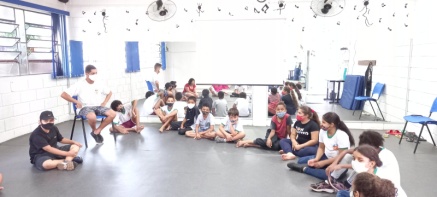 Registro Fotográfico: DESCRIÇÃO DAS AÇÕES EXECUTADASDESCRIÇÃO DAS AÇÕES EXECUTADASAÇÃO: Oficina  de Recreação- MímicaAÇÃO: Oficina  de Recreação- MímicaData: 25/02/2022Local: ALCPúblico Alvo/Participantes:  Adolescentes 12 a 13 anosPúblico Alvo/Participantes:  Adolescentes 12 a 13 anosNúmero de Convocados: 28 Número de Presentes:  18Materiais Utilizados: Folha de sulfite, lápis grafite ou caneta.Materiais Utilizados: Folha de sulfite, lápis grafite ou caneta.Descrição: O orientador compartilha os objetivos familiarizando os participantes com o assunto que será trabalhado durante a atividade.Para execução da atividade o orientador deve preparar o ambiente com antecedência. O jogo se inicia quando um participante retira do recipiente um papel com o nome uma ação, e através da mímica sem reprodução de som, o grupo deve tentar acertar. Objetivo: Através dos gestos as crianças podem aprender a transmitir suas emoções, sentimentos e pensamentos, ajudando-lhes a se abrir aos outros de uma maneira lúdica. Esse tipo de jogo contribui com que a criança tenha uma melhor consciência do seu corpo.É importante observar o desempenho e o envolvimento de cada participante no decorrer da ação. Descrição: O orientador compartilha os objetivos familiarizando os participantes com o assunto que será trabalhado durante a atividade.Para execução da atividade o orientador deve preparar o ambiente com antecedência. O jogo se inicia quando um participante retira do recipiente um papel com o nome uma ação, e através da mímica sem reprodução de som, o grupo deve tentar acertar. Objetivo: Através dos gestos as crianças podem aprender a transmitir suas emoções, sentimentos e pensamentos, ajudando-lhes a se abrir aos outros de uma maneira lúdica. Esse tipo de jogo contribui com que a criança tenha uma melhor consciência do seu corpo.É importante observar o desempenho e o envolvimento de cada participante no decorrer da ação. Resultados Alcançados: Estimular o trabalho em equipe e a comunicação verbal. Desenvolver possibilidades imaginativas enquanto a brincadeira está acontecendo. Respeitar e entender a importância das regras. Desenvolver atitudes de interação, colaboração e troca de informações em grupo.Propiciar o envolvimento com a criatividade e ideias, expressando tudo que vem à mente.Resultados Alcançados: Estimular o trabalho em equipe e a comunicação verbal. Desenvolver possibilidades imaginativas enquanto a brincadeira está acontecendo. Respeitar e entender a importância das regras. Desenvolver atitudes de interação, colaboração e troca de informações em grupo.Propiciar o envolvimento com a criatividade e ideias, expressando tudo que vem à mente.Pontos Facilitadores:  Participação dos adolescentes.Pontos Facilitadores:  Participação dos adolescentes.Pontos Dificultadores: Não houve.Pontos Dificultadores: Não houve.Registro Fotográfico: 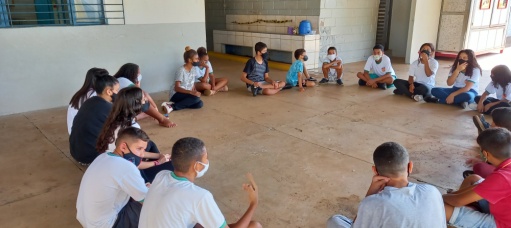 Registro Fotográfico: DESCRIÇÃO DAS AÇÕES EXECUTADASDESCRIÇÃO DAS AÇÕES EXECUTADASAÇÃO: Oficina Socioeducativo-CarnavalAÇÃO: Oficina Socioeducativo-CarnavalData: 25/02/2022Local: ALCPúblico Alvo/Participantes:  Crianças 06 a 08 anos – manhã e tardePúblico Alvo/Participantes:  Crianças 06 a 08 anos – manhã e tardeNúmero de Convocados: 33 Número de Presentes:  23Materiais Utilizados: Folhas sulfite coloridas, folhas de cadernos, cola, adesivos, canetinhas coloridas, cartolinas, EVA, purpurinas, lantejoulas, pedras para enfeitar a máscara, fita de cetim. Materiais Utilizados: Folhas sulfite coloridas, folhas de cadernos, cola, adesivos, canetinhas coloridas, cartolinas, EVA, purpurinas, lantejoulas, pedras para enfeitar a máscara, fita de cetim. Descrição:  Na oficina socioeducativo, fez-se um breve histórico sobre o carnaval em seguida as crianças confeccionaram suas máscaras. Durante a realização  das mascaras de carnaval percebeu-se que as crianças estavam adorando, prestavam atenção e interagiam com os colegas, também houve explicação individuais para os tinham dificuldades em cortar e até mesmo para decoração da mesma. Quando finalizado a confecção das   máscaras foi possível ver a criatividade das crianças . Descrição:  Na oficina socioeducativo, fez-se um breve histórico sobre o carnaval em seguida as crianças confeccionaram suas máscaras. Durante a realização  das mascaras de carnaval percebeu-se que as crianças estavam adorando, prestavam atenção e interagiam com os colegas, também houve explicação individuais para os tinham dificuldades em cortar e até mesmo para decoração da mesma. Quando finalizado a confecção das   máscaras foi possível ver a criatividade das crianças . Resultados Alcançados: Conhecer as origens do carnaval e como a celebração é feita ao redor do mundo; Perceber como a evolução do carnaval brasileiro fez com que ele se consolidasse como o maior do mundo; Estimular a imaginação; Desenvolver a percepção auditiva e rítmica; Expressar a criatividade por meio de atividades artísticas; Reconhecer as manifestações do carnaval como parte importante da cultura e tradição brasileira; Trabalhar a expressão corporal; Proporcionar momentos de liberdade criativa e auto-expressão. Pontos positivos e negativos do carnaval.Resultados Alcançados: Conhecer as origens do carnaval e como a celebração é feita ao redor do mundo; Perceber como a evolução do carnaval brasileiro fez com que ele se consolidasse como o maior do mundo; Estimular a imaginação; Desenvolver a percepção auditiva e rítmica; Expressar a criatividade por meio de atividades artísticas; Reconhecer as manifestações do carnaval como parte importante da cultura e tradição brasileira; Trabalhar a expressão corporal; Proporcionar momentos de liberdade criativa e auto-expressão. Pontos positivos e negativos do carnaval.Pontos Facilitadores:   Entusiasmo  das crianças. Pontos Facilitadores:   Entusiasmo  das crianças. Pontos Dificultadores:  Não houve.Pontos Dificultadores:  Não houve.Registro Fotográfico: 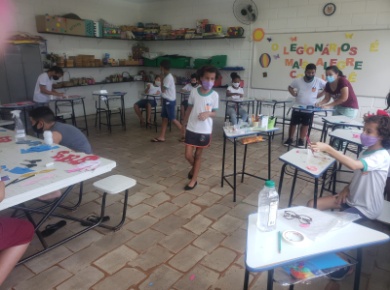 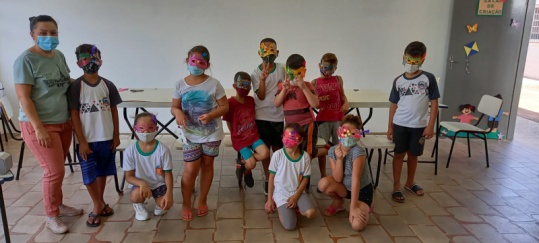 Registro Fotográfico: DESCRIÇÃO DAS AÇÕES EXECUTADASDESCRIÇÃO DAS AÇÕES EXECUTADASAÇÃO: Atividade livre- HandebolAÇÃO: Atividade livre- HandebolData: 25/02/2022Local: ALCPúblico Alvo/Participantes:  Crianças 09 a 11 anos  9 ( tarde)Público Alvo/Participantes:  Crianças 09 a 11 anos  9 ( tarde)Número de Convocados: 22 Número de Presentes: 17 Materiais Utilizados: Bola, ginásio. Materiais Utilizados: Bola, ginásio. Descrição:  O handebol é um jogo em que o jogador movimenta a bola com as mãos por meio de passes até chegar à área do gol adversário, sendo permitidos somente três passos com a bola na mão, depois o jogador tem que passá-la ou arremessá-la. Ao goleiro é permitido também atuar como qualquer outro jogador, porém não poderá sair da sua área para conduzir a bola.  Para realizar essa atividade o orientador explicou as regras do jogo,  proporcionou interação entre as crianças/adolescentes.Descrição:  O handebol é um jogo em que o jogador movimenta a bola com as mãos por meio de passes até chegar à área do gol adversário, sendo permitidos somente três passos com a bola na mão, depois o jogador tem que passá-la ou arremessá-la. Ao goleiro é permitido também atuar como qualquer outro jogador, porém não poderá sair da sua área para conduzir a bola.  Para realizar essa atividade o orientador explicou as regras do jogo,  proporcionou interação entre as crianças/adolescentes.Resultados Alcançados: Proporciona habilidade, concentração e rapidez.Resultados Alcançados: Proporciona habilidade, concentração e rapidez.Pontos Facilitadores:    Interação das crianças/adolescentes e profissional capacitado.Pontos Facilitadores:    Interação das crianças/adolescentes e profissional capacitado.Pontos Dificultadores:  Não houve.Pontos Dificultadores:  Não houve.Registro Fotográfico: 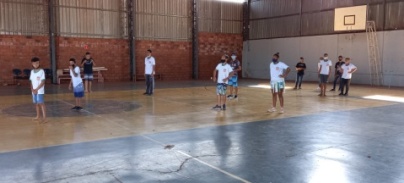 Registro Fotográfico: DESCRIÇÃO DAS AÇÕES EXECUTADASDESCRIÇÃO DAS AÇÕES EXECUTADASAÇÃO: Visita domiciliarAÇÃO: Visita domiciliarData: 25/02/2022Local: ALCPúblico Alvo/Participantes: -Público Alvo/Participantes: -Número de Convocados: -             Número de Presentes: -Materiais Utilizados: -Materiais Utilizados: -Descrição: Devido  a falta de transporte ( ônibus com problemas mecânicos)  a visita domiciliar foi cancelada.Descrição: Devido  a falta de transporte ( ônibus com problemas mecânicos)  a visita domiciliar foi cancelada.Resultados Alcançados: -Resultados Alcançados: -Pontos Facilitadores: -Pontos Facilitadores: -Pontos Dificultadores: Cancelamento da reunião com o Assistente Social do CRAS.Pontos Dificultadores: Cancelamento da reunião com o Assistente Social do CRAS.Registro Fotográfico: Não houveRegistro Fotográfico: Não houve